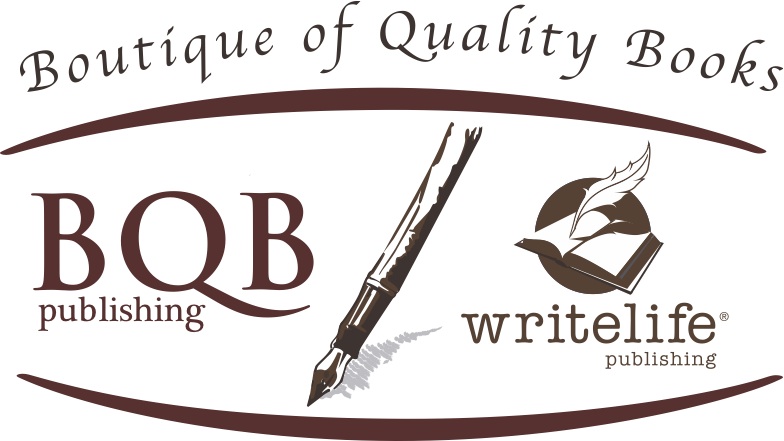 BOOK REVIEW INFORMATIONAUTHOR: Erica C. WitsellTITLE:	 Give, a novel PUBLISHER: BQB Publishing (an imprint of Boutique of Quality Books Publishing)PUBLISHER CONTACT INFORMATION: Terri LeidichPUBLISHER ADDRESS: 960 Oaktree Blvd, Christiansburg, VA 24073PUBLISHER PHONE #: 678-316-4150DISTRIBUTOR: IPG, www.ipgbook.comDATE OF PUBLICATION: June 1, 2019INTENDED AUDIENCE: AdultCATEGORY: Women’s Fiction PRINT PRICE: US $19.95; CANADA $26.95 EBOOK PRICE: US $8.99; CANADA $11.99NUMBER OF PAGES: 472ISBN: 978-1-945448-34-8 (p); 978-1-945448-35-5 (e)LCCN: OrderedNo illustrations, index, or bibliography included 